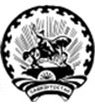 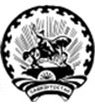 ТЕРРИТОРИАЛЬНАЯ ИЗБИРАТЕЛЬНАЯ                                                        БАШҠОРТОСТАН РЕСПУБЛИКАҺЫКОМИССИЯ ГОРОДСКОГО ОКРУГА ГОРОД                                                 СТӘРЛЕТАМАҠ ҠАЛАҺЫ ҠАЛА ОКРУГЫСТЕРЛИТАМАК РЕСПУБЛИКИ БАШКОРТОСТАН                                        ТЕРРИТОРИАЛЬ ҺАЙЛАУ КОМИССИЯҺЫР е ш е н и е1 июня 2023 года								№129/66-5 г.СтерлитамакО формировании участковой избирательной комиссии избирательного участка №722 городского округа город Стерлитамак Республики Башкортостан Рассмотрев предложения по кандидатурам для назначения в состав участковой  избирательной  комиссии избирательного участка №722 городского округа город Стерлитамак Республики Башкортостан, в соответствии со статьями 20, 22, 27 Федерального закона «Об основных гарантиях избирательных прав и права на участие в референдуме граждан Российской Федерации», статьями 18, 21, 26 Кодекса Республики Башкортостан о выборах, Методическими рекомендациями о порядке формирования территориальных, окружных и участковых избирательных комиссий, утвержденными постановлением Центральной избирательной комиссии Российской Федерации от 15 марта 2023 г. N 111/863-8, территориальная избирательная комиссия городского округа город Стерлитамак Республики Башкортостан р е ш и л а:1.Сформировать участковую избирательную комиссию избирательного участка №722 городского округа город Стерлитамак Республики Башкортостан со сроком полномочий пять лет, назначив в ее состав 16 членов участковой избирательной комиссии с правом решающего голоса лиц согласно прилагаемому списку.2. Направить выписку из настоящего решения в участковую избирательную комиссию избирательного участка №722 городского округа город Стерлитамак Республики Башкортостан.3.Разместить настоящее решение на сайте Центральной избирательной комиссии Республики Башкортостан.Председатель 								Е. В. СизовСекретарь							     	 Е.И. ЗагуменниковаПриложение К решению территориальнойизбирательной комиссии городского округа город СтерлитамакРеспублики Башкортостанот 1 июня 2023 г.№129/66-5 СПИСКИчленов участковой избирательной комиссии избирательного участка №722 городского округа город Стерлитамак Республики Башкортостан с правом решающего голосаКоличественный состав комиссии - 16 членовСрок полномочий пять лет №п/пФамилия, имя, отчество члена участковой избирательной комиссии с правом решающего голосаСубъект выдвиженияАксенов Павел АлександровичБашкортостанское региональное отделение Всероссийской политической партии "ЕДИНАЯ РОССИЯ"Галимуллин Салават Фердинантович собрание избирателей по месту работыЗубаирова Римма Мансуровнасобрание избирателей по месту работы Ильясова Регина ФанилевнаБашкортостанское региональное отделение Политической партии "Российская экологическая партия "Зеленые"Ишкильдина Разина Чулпановна собрание избирателей по месту работыИшмурзин Хурмат ХайрулловичРегиональное отделение политической партии "Российская партия пенсионеров за социальную справедливость" в Республике БашкортостанКазакулов Ирик РашитовичБАШКИРСКОЕ РЕСПУБЛИКАНСКОЕ ОТДЕЛЕНИЕ политической партии "КОММУНИСТИЧЕСКАЯ ПАРТИЯ РОССИЙСКОЙ ФЕДЕРАЦИИ"Кудакаева Алия АнуровнаРЕГИОНАЛЬНОЕ ОТДЕЛЕНИЕ В РЕСПУБЛИКЕ БАШКОРТОСТАН ПОЛИТИЧЕСКОЙ ПАРТИИ "НОВЫЕ ЛЮДИ"Мухамедьянова Айгуль РизаевнаРегиональное отделение Социалистической политической партии"СПРАВЕДЛИВАЯ РОССИЯ – ПАТРИОТЫ – ЗА ПРАВДУ" в Республике БашкортостанМухаметзянова Римма ЯвдатовнаБАШКОРТОСТАНСКОЕ РЕГИОНАЛЬНОЕ ОТДЕЛЕНИЕ ПОЛИТИЧЕСКОЙ ПАРТИИ ЛДПР-ЛИБЕРАЛЬНО-ДЕМОКРАТИЧЕСКОЙ ПАРТИИ РОССИИПонизова Татьяна Михайловнасобрание избирателей по месту работыУразбахтина Лидия Мубараковнасобрание избирателей по месту работыФазлиахметов Дамир Фануровичсобрание избирателей по месту работыХалилов Ахсан Насретдиновичсобрание избирателей по месту работыШайхутдинов Рамиль Файзутдиновичсобрание избирателей по месту работыЯнгулова Диана Илхамовнасобрание избирателей по месту работы